Zajęcia rozwijające kreatywność 25.11.2020Praca plastyczno-techniczna „MIŚ”.Do wykonania pracy, potrzebne będą:
– stara płyta CD
– brązowa kartka A4
– kółko wycięte z brązowej kartki o średnicy takiej, jak płyta CD
– mniejsze koło wycięte z brązowej kartki, które posłuży jako pyszczek
– nożyczki
– ruchome oczy 
– uszy dla misia wycięte z brązowego papieru
– mocny klej
– czarny flamasterTeraz powiem Ci, jak wykonać misia:Z brązowego papieru wytnij koło o średnicy takiej samej, jak płyta – to będzie tył głowy misia – możesz odrysować kształt koła od płyty;Mniejsze koło odrysuj np. od szklankiNajmniejsze dwa koła posłużą jako uszy misia – odrysuj je np.  od kieliszka Do płyty z zewnętrznej strony przyklej największe koło i koła najmniejsze – uszyPo wewnętrznej stronie przyklej średnie koło – pyszczekPo tej samej stronie płyty co pyszczek, przyklej ruchome oczyNarysuj nos i buzięGotowe! Brawo!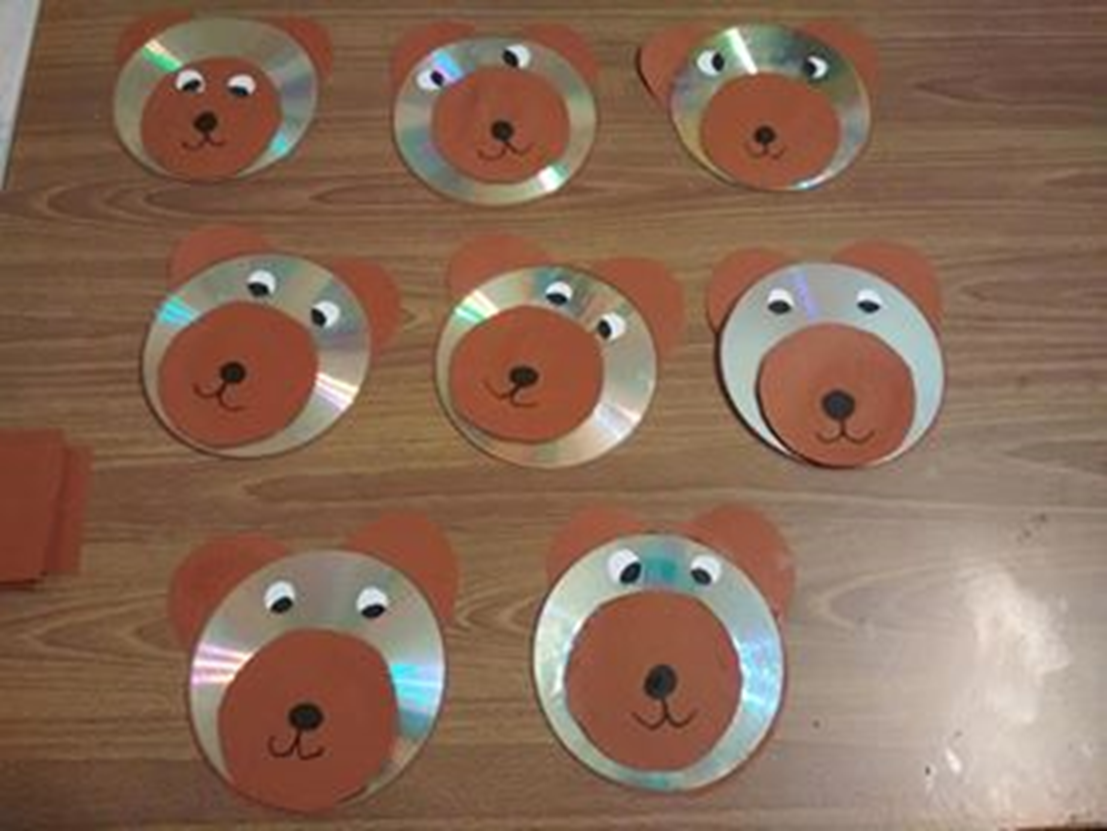 Pozdrawiam.Justyna Karalus